Anti Pestprotocol SWS de Wending Dit protocol is onderdeel van het Aves-protocol sociale en fysieke veiligheidWaarom een pestprotocol?SWS De Wending wil haar kinderen een veilig pedagogisch klimaat bieden, waarin zij zich op een prettige en positieve wijze kunnen ontwikkelen. We willen kinderen laten leren met plezier! Een veilige omgeving is daarvoor van belang. Er is een duidelijk beleid waar alle betrokkenen op kunnen terugvallen in situaties waarin pesten aan de orde is. Daarnaast is er beschreven op welke wijze we preventief werken aan een veilige school.Dit protocol is onderdeel van het beleidsdocument sociale- en fysieke veiligheid van de stichting.Natuurlijk is het beter om het pesten te voorkomen door het scheppen van een goed pedagogisch klimaat en daar gaat in eerste instantie de aandacht naar uit. De leerkrachten bevorderen deze ontwikkeling door het scheppen van een veilig klimaat en een prettige werksfeer in de klas en op het schoolplein. In de meeste gevallen lukt dit door regels aan te bieden en deze te onderhouden, uit te leggen, en te bespreken maar soms is het gewenst om duidelijke afspraken met de kinderen te maken. Eén van die duidelijke regels is dat kinderen met respect met elkaar dienen om te gaan. Ons pedagogisch uitgangspunt is dat alle kinderen met elkaar moeten leren omgaan. Leren met plezier!Dit proces verloopt meestal vanzelf goed, maar het kan ook voorkomen dat een kind (systematisch) door andere kinderen wordt gepest. Dan kan een kind zodanig in de knoop komen met zijn schoolomgeving, dat deze niet meer voldoende veiligheid biedt en daarmee de gewenste ontwikkeling onderbroken wordt. In dat geval is het van groot belang dat de leerkracht het probleem signaleert. Dit protocol is een vastgelegde wijze waarop we het pestgedrag benaderen. Het biedt aan alle betrokkenen duidelijkheid over de impact, ernst en de specifieke aanpak van dit ongewenste gedrag.Het aanpakken van pestenPesten is onacceptabel en vraagt om een duidelijke en krachtige reactie vanuit de school. Daarom hebben wij voor onze school een pestprotocol opgesteld.
Het pestprotocolHet pestprotocol vormt de verklaring van de vertegenwoordiging van de school en de ouders (MR) waarin is vastgelegd dat we pestgedrag op school niet accepteren en dat we het pesten volgens een vooraf bepaalde handelswijze zullen aanpakken.UitgangspuntenEen dergelijk protocol kan alleen functioneren als aan bepaalde voorwaarden is voldaan:Pesten moet als een probleem worden gezien door alle direct betrokken partijen: leerkrachten, onderwijsondersteunend personeel, ouders en leerlingen. De school is actief in het scheppen van een veilig pedagogisch klimaat, waarbinnen pesten als onacceptabel gedrag wordt ervaren.Leerkrachten en onderwijsondersteunend personeel moeten pesten kunnen signaleren en vervolgens duidelijk stelling nemen tegen het pesten.De school dient te beschikken over een directe aanpak, wanneer het pesten de kop opsteekt (het pestprotocol).De school ontplooit preventieve (les)activiteiten voor kinderen en leerkrachten en informeert de ouders hierover.De vijfsporenaanpakDe school heeft zich verbonden aan de vijfsporenaanpak. Dit houdt in:De algemene verantwoordelijkheid van de schoolDe school zorgt dat de directie en de teamleden voldoende informatie hebben over pesten in het algemeen en de aanpak van pesten in het bijzonder.De school werkt aan een goed beleid rond pesten, zodat de veiligheid van leerlingen binnen de school zo optimaal mogelijk is. Leerkrachten en overblijfkrachten geven het goede voorbeeld door niet over elkaar te roddelen of elkaar te stigmatiseren.Het bieden van steun aan de leerling die gepest wordtHet probleem wordt serieus genomen.Er wordt uitgezocht wat er precies gebeurt.Er wordt overlegd over mogelijke oplossingen.Het bieden van steun aan de pesterHet confronteren van de leerling met zijn gedrag en de gevolgen hiervan voor de pester.De achterliggende oorzaken boven tafel proberen te krijgen.Wijzen op het gebrek aan empathisch vermogen dat zichtbaar wordt in het gedrag.Het betrekken van de middengroep bij het probleemDe leerkracht bespreekt met de klas het pesten en benoemt de rol van alle leerlingen hierin.Er wordt gesproken over mogelijke oplossingen en over hoe de klas kan bijdragen aan een verbetering van de situatie. De leerkracht komt hier in de weken erna -zo nodig regelmatig- op terug.Het bieden van steun aan de oudersOuders die zich zorgen maken over pesten worden serieus genomen.De school werkt samen met de ouders om het pesten aan te pakken.De school geeft adviezen aan de ouders in het omgaan met hun gepeste of pestende kind.De school verwijst de ouders zo nodig naar deskundige hulpverleners.De ouders van leerlingen die gepest worden, hebben er soms moeite mee, dat hun kind aan zichzelf zou moeten werken. Hun kind wordt gepest en dat moet gewoon stoppen. Dat klopt, het pesten moet stoppen. Echter een gepest kind wil zich niet alleen veilig voelen op school; het wil ook geaccepteerd worden. Het verlangt ernaar om zich prettig en zelfverzekerd te voelen. Daar kan begeleiding of een (SoVa)training aan bijdragen.Preventieve maatregelenElke leerkracht bespreekt in het begin van het schooljaar de algemene afspraken en regels in de klas. Hiervoor gebruiken we de methodiek ‘De gouden weken.” Het onderling plagen en pesten wordt hierbij genoemd en onderscheiden. Tevens bespreekt de leerkracht in zijn klas het pestprotocol. Ook wordt duidelijk gesteld dat pesten altijd gemeld moet worden en niet als klikken, maar als hulp bieden of hulp vragen wordt beschouwd. Het vormen van een groep staat centraal.Individueel en op groepsniveau volgen en bespreken we de sociale competenties middels het leerlingvolgsysteem. Dit is in onze zorgstructuur opgenomen. Opvallende zaken worden met ouders besproken en op individueel of groepsniveau opgepakt. In alle groepen wordt preventief gehandeld door de lessen van de methode Leefstijl wekelijks in te zetten. Indien een leerkracht daartoe aanleiding ziet, besteedt hij expliciet aandacht aan pestgedrag in een groepsgesprek. Hierbij worden de rol van de pester, het slachtoffer, de meelopers en de stille getuigen genoemd.Van de gesprekken rond pesten worden aantekeningen gemaakt, die door de leerkracht worden genoteerd in het dossier van zowel de pester als het slachtoffer.Met duidelijke regels (klassenregels, schoolregels en protocol) proberen we een veilig klimaat binnen de school te stimuleren.Het stappenplan na een melding van pestenFase 1:
In deze fase worden de acties door de leerkracht ondernomen: Door gesprek de pester bewust maken wat hij met het gepeste kind uithaalt.Een of meerdere pauzes binnen blijven.Afspraken maken met de pester over gedragsveranderingen. De naleving van deze afspraken komen aan het einde van iedere week (voor een periode) in een kort gesprek aan de orde.Pauze binnen blijven/nablijven tot alle kinderen naar huis vertrokken zijn.Leerkracht informeert ouders.De leerkracht documenteert alle ondernomen acties.Fase 2:
In deze fase wordt de intern begeleider ingeschakeld.De intern begeleider heeft een gesprek met de betreffende leerling(en).De intern begeleider documenteert wat tot dan toe ondernomen is.
Fase 3:De intern begeleider en de leerkracht voeren een gesprek met de ouders, als voorgaande acties op niets uitlopen. De medewerking van de ouders wordt  gevraagd om een einde aan het probleem te maken.De intern begeleider gaat vanaf nu alle activiteiten vastleggen in een negatief dossier.Er wordt direct een vervolggesprek afgesproken. Als de conclusie is, dat het pestgedrag afgelopen is, wordt het dossier afgesloten. Wanneer het pestgedrag nog steeds voorkomt, wordt er een gesprek gepland, waarbij ook de directie aanwezig is. Fase 4:In deze fase wordt de directie ingeschakeld.Bij aanhoudend pestgedrag kan er voor gekozen worden om een leerling tijdelijk in een andere groep te plaatsen, binnen de school.Bij aanhoudend pestgedrag wordt deskundige hulp ingeschakeld, zoals een psycholoog van een onderwijsbegeleidingsdienst, de schoolarts van de GGD of de ouder- en kind adviseur (die aan de school verbonden is).Fase 5:
In deze fase wordt de algemeen directeur ingeschakeld.In extreme gevallen kan een leerling geschorst of verwijderd worden (zie hiervoor de regeling “Schorsing en verwijdering”).De leerplichtambtenaar wordt op de hoogte gesteld.Algemeen:Bij een constatering van pesten door de ouder, gaat de ouder naar de leerkracht van het kind. Werkt dit niet naar tevredenheid dan wordt de intern begeleider ingeschakeld, dan de directeur, de externe vertrouwenspersoon en tot slot de klachtencommissie.In de groepen 1 t/m 8 hangt in het lokaal een door alle leerlingen ondertekend omgangscontract.Alle regels rondom pesten gelden ook bij het overblijven en bij de schooluitjes.De leerkracht kan nascholing krijgen om professionaliteit te bevorderen.Er kunnen gastlessen gegeven worden over pesten.Op www.pestweb.nl staan allerlei tips voor kinderen en leerkrachten.Jaarlijks wordt bijgehouden hoeveel situaties terecht zijn gekomen in fase 3, in fase 4 en in fase 5.Omgaan met elkaar,op De Wending doen we dat zo: 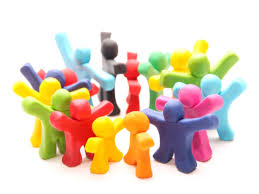 1Wij praten een ruzie uit.2Wij zijn zuinig op de spullen van onszelf, van de school en van elkaar.3Wij zijn eerlijk tegen elkaar.4Wij zorgen voor elkaar bij pijn of verdriet.5Wij zeggen het tegen elkaar als we iets niet leuk vinden.6Wij nemen elkaar zoals we zijn.7Wij houden ons aan de school- en klassenregels.8Wij zijn netjes in ons taalgebruik tegen volwassenen en  tegen andere kinderen.9Wat wij zelf niet willen, doen we ook niet bij een ander.10Wat wij beloven doen we ook.11We sluiten niemand buiten.In iedere klas worden tijdens de eerste week van het schooljaar de klasse afspraken met de leerlingen bepaald, besproken, vastgesteld en in de klas opgehangen. Tijdens de gouden en zilveren weken is er extra aandacht voor de afspraken. 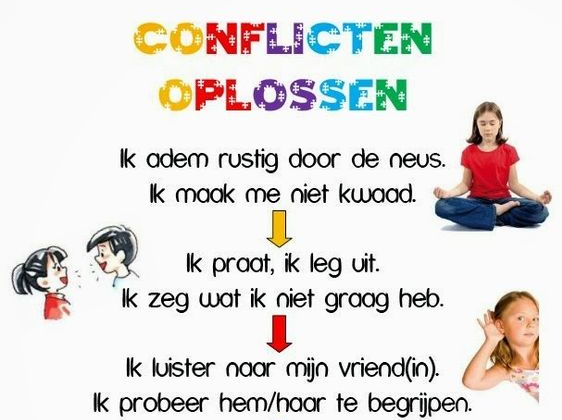 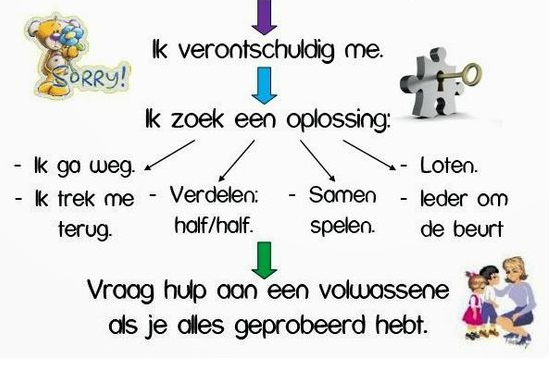 